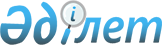 О районном бюджете на 2012-2014 годыРешение Тупкараганского районного маслихата Мангистауской области от 14 декабря 2011 года № 42/251. Зарегистрировано Департаментом юстиции Мангистауской области 11 января 2012 года № 11-6-145

      В соответствии c Бюджетным кодексом Республики Казахстан от 4 декабря 2008 года, Законами Республики Казахстан от 23 января 2001 года «О местном государственном управлении и самоуправлении в Республике Казахстан» и от 24 ноября 2011 года № 496-IV «О республиканском бюджете на 2012-2014 годы», решением областного маслихата от 6 декабря 2011 года № 39/448 «Об областном бюджете на 2012-2014 годы» (зарегистрировано в Реестре государственной регистрации нормативных правовых актов за № 2116 от 23 декабря 2011 года), районный маслихат РЕШИЛ:



      1.Утвердить районный бюджет на 2012-2014 годы, согласно приложениям 1, 2 и 3 соответственно, в том числе на 2012 год в следующих объемах:



      1) доходы – 6 078 119,3 тысяч тенге, в том числе:

      налоговые поступления – 4 169 495 тысяч тенге;

      не налоговые поступления – 9 450,3 тысяча тенге;

      поступления от продажи основного капитала – 22 471 тысяч тенге;

      поступления трансфертов – 1 876 703 тысяч тенге;



      2) затраты – 6 456 438,6 тысяча тенге;



      3) чистое бюджетное кредитование – 95 870 тысяча тенге, в том числе:

      бюджетные кредиты – 97 080 тысяча тенге;

      погашение бюджетных кредитов – 1 210 тысяч тенге;



      4) сальдо по операциям с финансовыми активами – 3 500 тенге, в том числе:

      приобретение финансовых активов – 3 500 тенге;

      поступление от продажи финансовых активов государства – 0 тенге;



      5) дефицит (профицит) бюджета – 477 689,3 тысяч тенге;



      6) финансирование дефицита (использование профицита) бюджета –  477 689,3 тысяч тенге.

      поступление займов – 80 091 тысяча тенге;

      погашение займов – 0 тенге;

      используемые остатки бюджетных средств – 0 тенге.

      Сноска. Пункт 1 с изменениями, внесенными решениями маслихата Тупкараганского района от 13.04.2012 № 3/24 (вводится в действие с 01.01.2012); от 12.09.2012 № 7/44 (вводится в действие с 01.01.2012); от 10.12.2012 № 8/55 (вводится в действие с 01.01.2012).



      2. Установить на 2012 год нормативы распределения доходов в районный бюджет в следующих размерах:



      1) индивидуальный подоходный налог с доходов, облагаемых у источника выплаты – 98,9 процента;



      2) индивидуальный подоходный налог с доходов, необлагаемых у источника выплаты – 0 процентов;



      3) индивидуальный подоходный налог с доходов иностранных граждан, облагаемых у источников выплаты – 0 процентов;



      4) индивидуальный подоходный налог с доходов иностранных граждан, не облагаемых у источника выплаты – 0 процентов;



      5) социальный налог – 100 процента.

      Сноска. Пункт 2 с изменениями, внесенными решениями маслихата Тупкараганского района от 13.04.2012 № 3/24 (вводится в действие с 01.01.2012); от 12.09.2012 № 7/44 (вводится в действие с 01.01.2012); от 10.12.2012 № 8/55 (вводится в действие с 01.01.2012)..



      3. Установить на 2012 год бюджетные изъятия из районного бюджета в областной бюджет в сумме 2 035 566 тысяч тенге.

      3-1. Учесть, что в районном бюджете на 2012 год предусмотрены трансферты на компенсацию потерь в размере 121 834 тысяч тенге.

      Сноска. Решение дополнено пунктом 3-1 в соответствии с решением маслихата Тупкараганского района от 12.09.2012 № 7/44 (вводится в действие с 01.01.2012).



      4. Учесть, что в районном бюджете на 2012 год предусмотрены целевые текущие трансферты распределение и (или) порядок использования которых определяются на основании постановления акимата района:

      на реализацию государственного общеобразовательного заказа в дошкольных организациях образования;

      на оснащение учебным оборудованием кабинетов физики, химии, биологии в государственных учреждениях основного среднего и общего среднего образования;

      на увеличение размера доплаты за квалификационную категорию учителям школ и воспитателям дошкольных организации образования;

      на повышение оплаты труда учителям, прошедшим повышение квалификации по учебным программам АОО «Назарбаев интеллектуальные школы»;

      на ежемесячную выплату денежных средств опекунам (попечителям) на содержание ребенка – сироты (детей-сирот) и ребенка (детей), оставшегося без попечения родителей;

      на частичное субсидирование заработной платы;

      на обеспечение деятельности центров занятости населения;

      на молодежную практику;

      на проведение противоэпизоотических мероприятий;

      для реализации мер социальной поддержки специалистов.

      ремонт объектов в рамках развития сельских населенных пунктов по « Программе занятости - 2020 »;

      реализация мероприятий для решения вопросов обустройства аульных (сельских) округов в рамках Программы "Развитие регионов";

      предоставление субсидий в рамках программы занятости - 2020 »;

      для выплаты социальной помощи обучающимся в государственных высших учебных заведениях Республики Казахстан.

      Сноска. Пункт 4 с дополнениями, внесенными решением маслихата Тупкараганского района от 13.04.2012 № 3/24 (вводится в действие с 01.01.2012); от 12.09.2012 № 7/44 (вводится в действие с 01.01.2012).



      5. Учесть, что в районном бюджете на 2012 год предусмотрены целевые трансферты:

      на развитие объектов образования;

      на развитие проектирование, развитие, обустройство и (или) приобретение жилья государственного коммунального жилищного фонда;

      на развитие проектирование, развитие, и (или) приобретение инженерно- коммуникационной инфраструктуры.

      на развитие системы объектов водоснабжения

      Сноска. Пункт 5 с дополнением, внесенным решением маслихата Тупкараганского района от 13.04.2012 № 3/24 (вводится в действие с 01.01.2012).



      6. Учесть, что в районном бюджете на 2012 год предусмотрены бюджетные кредиты распределение и (или) порядок использования которых определяются на основании постановления акимата района:

      для реализации мер социальной поддержки специалистов.



      7. Предоставить право на назначение социальной выплаты отдельным категориям граждан, в следующих размерах:



      1) ежемесячную социальную помощь в размере 1 месячного расчетного показателя - получателям государственных социальных пособий по инвалидности;



      2) ежеквартальную социальную помощь в размере 1,5 месячного расчетного показателя - детям получателей государственных пособий по потере кормильца;



      3) жилищная помощь:

      ежемесячно по вычислению в соответствии с постановлением Правительства Республики Казахстан № 2314 от 30.12.2009 года « Об утверждении правил предоставления оказания жилищной помощи;



      4) ежемесячную социальную помощь в размере 5-ти месячных расчетных показателей - детям инвалидам с детства, воспитывающимся и обучающимся на дому;



      5) единовременную социальную помощь в честь государственных праздников Республики Казахстан и знаменательных дат:

      ко Дню Победы:

      участникам и инвалидам Великой Отечественной войны – 100 000 тенге;

      лицам, приравненным по льготам и гарантиям к инвалидам Великой Отечественной войны, в том числе военнослужащим ставшим инвалидами вследствие контузии получившим при исполнении воинской обязанности в Афганистане, лицам ставших инвалидами вследствие катастрофы на Чернобыльской АЭС – 60 000 тенге;

      лицам, приравненным по льготам и гарантиям к участникам Великой Отечественной войны, в том числе участникам ликвидации последствий катастрофы на Чернобыльской АЭС, военнослужащим, которые в соответствии с решениями правительственных органов бывшего Союза ССР принимали участие в боевых действиях на территории других государств – 50 000 тенге;

      вдовам участников Великой Отечественной войны, не вступившие в повторный брак – 40 000 тенге;

      лицам, награжденным орденами и медалями бывшего Союза ССР за самоотверженный труд и безупречную воинскую службу в тылу в годы Великой Отечественной войны в размере - 10 000 тенге;

      проработавшим (прослужившим), имеющие в трудовой книжке записи о работе не менее 6-ти месяцев в период с 22 июня 1941 года по 9 мая 1945 года или решения специальной комиссии об установлении стажа или труженикам тыла, имеющие архивную справку в размере 10 000 тенге;

      другим категориям приравненным по льготам и гарантиям к участникам Великой Отечественной войны ( кроме вдов участников Великой Отечественной войны, не вступившие в повторный брак) – 10 000 тенге;

      ко Дню Конституции Республики Казахстан:

      исключен - решением маслихата Тупкараганского района от 12.09.2012 № 7/44 (вводится в действие с 01.01.2012).

      исключен - решением маслихата Тупкараганского района от 12.09.2012 № 7/44 (вводится в действие с 01.01.2012).

      Почетным гражданам города и района - в размере 10 месячных расчетных показателей.

      ко Дню инвалидов и пожилых людей:

      инвалидам всех групп, детям-инвалидам до 16 лет в размере 2-х месячных расчетных показателей;

      одиноким пенсионерам старше 70 лет в размере 2-х месячных расчетных показателей;

      Сноска. Пункт 7 с изменением, внесенным решением маслихата Тупкараганского района от 13.04.2012 № 3/24 (вводится в действие с 01.01.2012); от 12.09.2012 № 7/44 (вводится в действие с 01.01.2012).



      6) социальную помощь для оплаты стоимости обучения и ежемесячную стипендию студентам социально-уязвимым слоям населения, обучающимся в государственных высших учебных заведениях на основании гранта акима области.



      7) единовременную материальную помощь нуждающимся гражданам, на основании их заявления, по решению местных исполнительных органов, исходя из размера нужды;



      8) единовременное возмещение коммунальных услуг и приобретение топлива специалистам государственных организаций образования, медицинским и фармацевтическим работникам государственных организаций здравоохранения, специалистам государственных организаций социального обеспечения, специалистам государственных организаций культуры и спорта, работающим в аульной (сельской) местности и поселках, не находящихся на территории административной подчиненности городов, в размере 12 100 тенге.



      8. Установить повышенные оклады (тарифные ставки) на 25 процентов педагогическим работникам государственных организаций образования, медицинским и фармацевтическим работникам государственных организаций здравоохранения, специалистам государственных организаций социального обеспечения, специалистам государственных организаций культуры и спорта, работающим в аульной (сельской) местности и поселках, не находящихся на территории административной подчиненности городов;

      8-1. Резерв местного исполнительного органа района утвердить в сумме 25 049 тысяч тенге;

      Сноска. Решение дополнено пунктом 8-1 в соответствии с решением маслихата Тупкараганского района от 13.04.2012 № 3/24 (вводится в действие с 01.01.2012).

      Сноска. Пункт 8-1 с изменением, внесенным решением маслихата Тупкараганского района от 12.09.2012 № 7/44 (вводится в действие с 01.01.2012).



      9. Утвердить перечень бюджетных программ развития районного бюджета на 2012 год, направленных на реализацию бюджетных инвестиционных проектов (программ), согласно приложению 4.



      10. Утвердить перечень бюджетных программ, не подлежащих секвестру в процессе исполнения районного бюджета в 2012 году, согласно приложению 5.



      11. Утвердить в районном бюджете на 2012 год перечень бюджетных программ по поселку, селам, сельским округам, согласно приложению 6.



      12. Настоящее решение вводится в действие с 1 января 2012 года.      Председатель сессии                         Г. Шалабаева 

      

      Секретарь районного

      маслихата                               А.Досанова      «СОГЛАСОВАНО»

      Исполняющая обязанности

      начальника государственного

      учреждения «Тупкараганский

      районный отдел экономики и

      финансов»

      А.Ермекова

      14 декабря 2011 года

ПРИЛОЖЕНИЕ 1

к решению районного маслихата

№ 42/251 от 14 декабря 2011 года  Бюджет района на 2012 год      Сноска. Приложение 1 в редакции решения маслихата Тупкараганского района 13.04.2012 № 3/24 (вводится в действие с 01.01.2012); от 12.09.2012 № 7/44 (вводится в действие с 01.01.2012); от 10.12.2012 № 8/55 (вводится в действие с 01.01.2012).

ПРИЛОЖЕНИЕ 2

к решению районного маслихата

№ 42/251 от 14 декабря 2011 года  Бюджет района на 2013 год

ПРИЛОЖЕНИЕ 3

к решению районного маслихата

№ 42/251 от 14 декабря 2011 года  Бюджет района на 2014 год

ПРИЛОЖЕНИЕ 4

к решению районного маслихата

№ 42/251 от 14 декабря 2011 года  Перечень бюджетных программ развития районного бюджета на 2012 год, направленных на реализацию бюджетных инвестиционных проектов (программ)

ПРИЛОЖЕНИЕ 5

к решению районного маслихата

№ 42/251 от 14 декабря 2011 года  Перечень бюджетных программ, не подлежащих секвестру в процессе исполнения районного бюджета в 2012 году

ПРИЛОЖЕНИЕ 6

к решению районного маслихата

№ 42/251 от 14 декабря 2011 года  Перечень бюджетных программ по поселку, селам, сельским округам на 2012 год
					© 2012. РГП на ПХВ «Институт законодательства и правовой информации Республики Казахстан» Министерства юстиции Республики Казахстан
				КатегорияКлассПодклассНаименованиеСумма, тыс. тенге1. ДОХОДЫ6 078 119,31Налоговые поступления4 169 495,01Подоходный налог235 309,02Индивидуальный подоходный налог235 309,03Социальный налог284 000,01Социальный налог284 000,04Hалоги на собственность3 552 424,01Hалоги на имущество3 471 813,03Земельный налог60 572,04Hалог на транспортные средства19 906,05Единый земельный налог133,05Внутренние налоги на товары, работы и услуги95 551,02Акцизы4 175,03Поступления за использование природных и других ресурсов87 017,04Сборы за ведение предпринимательской и профессиональной деятельности4 359,08Обязательные платежи, взимаемые за совершение юридически значимых действий и (или) выдачу документов уполномоченными на то государственными органами или должностными лицами2 211,01Государственная пошлина2 211,02Не налоговые поступления9 450,31Доходы от государственной собственности4 597,31Поступления части чистого дохода государственных предприятий262,05Доходы от аренды имущества, находящегося в государственной собственности4 331,07Вознаграждения по кредитам, выданным из государственного бюджета4,32Поступления от реализации товаров (работ, услуг) государственными учреждениями, финансируемыми из государственного бюджета16,01Поступления от реализации товаров (работ, услуг) государственными учреждениями, финансируемыми из государственного бюджета16,04Штрафы, пени, санкции, взыскания, налагаемые государственными учреждениями, финансируемыми из государственного бюджета, а также содержащимися и финансируемыми из бюджета (сметы расходов) Национального Банка Республики Казахстан 4 837,01Штрафы, пени, санкции, взыскания, налагаемые государственными учреждениями, финансируемыми из государственного бюджета, а также содержащимися и финансируемыми из бюджета (сметы расходов) Национального Банка Республики Казахстан, за исключением поступлений от организаций нефтяного сектора 4 837,03Поступления от продажи основного капитала22 471,01Продажа государственного имущества, закрепленного за государственными учреждениями11 461,01Поступления от продажи имущества, закрепленного за государственными учреждениями, финансируемыми из местного бюджета11 461,03Продажа земли и нематериальных активов11 010,01Продажа земли11 010,04Поступления трансфертов 1 876 703,02Трансферты из вышестоящих органов государственного управления1 876 703,02Трансферты из областного бюджета1 876 703,0Функцио-нальная группаАдминис-тратор бюджет-ных про-граммПрограм-маНаименованиеСумма, тыс. тенге2. ЗАТРАТЫ6 456 438,61Государственные услуги общего характера171 832,0112Аппарат маслихата района (города областного значения)16 322,0001Услуги по обеспечению деятельности маслихата района (города областного значения)15 140,0002Создание информационных систем840,0003Капитальные расходы государственного органа342,0122Аппарат акима района (города областного значения)64 828,6001Услуги по обеспечению деятельности акима района (города областного значения)41 664,0002Создание информационных систем1 326,0106Проведение мероприятий за счет чрезвычайного резерва местного исполнительного органа для ликвидации чрезвычайных ситуаций природного и техногенного характера21 838,6123Аппарат акима аула (села), аульного (сельского) округа Акшукур13 645,0001Услуги по обеспечению деятельности акима аула (села), аульного (сельского) округа Акшукур12 562,0022Капитальные расходы государственного органа243,0024Создание информационных систем840,0123Аппарат акима поселка, аула (села), аульного (сельского) округа Баутино 13 440,4001Услуги по обеспечению деятельности акима поселка, аула (села), аульного (сельского) округа Баутино10 143,0022Капитальные расходы государственного органа250,0024Создание информационных систем837,0106Проведение мероприятий за счет чрезвычайного резерва местного исполнительного органа для ликвидации чрезвычайных ситуаций природного и техногенного характера2 210,4123Аппарат акима аула (села), аульного (сельского) округа Кызылозен 10 772,0001Услуги по обеспечению деятельности акима аула (села), аульного (сельского) округа Кызылозен9 682,0022Капитальные расходы государственного органа250,0024Создание информационных систем840,0123Аппарат акима аула (села), аульного (сельского) округа Таушык10 930,0001Услуги по обеспечению деятельности акима аула (села), аульного (сельского) округа Таушык9 913,0022Капитальные расходы государственного органа180,0024Создание информационных систем837,0123Аппарат акима аула (села), аульного (сельского) округа С. Шапагатова13 823,0001Услуги по обеспечению деятельности акима аула (села), аульного (сельского) округа С. Шапагатова12 635,0022Капитальные расходы государственного органа250,0024Создание информационных систем938,0459Отдел экономики и финансов района (города областного значения)28 071,0003Проведение оценки имущества в целях налогообложения387,0011Учет, хранение, оценка и реализация имущества, поступившего в коммунальную собственность3 845,0001Услуги по реализации государственной политики в области формирования и развития экономической политики, государственного планирования, исполнения бюджета и управления коммунальной собственностью района (города областного значения)22 741,0002Создание информационных систем900,0015Капитальные расходы государственного органа198,02Оборона4 251,0122Аппарат акима района (города областного значения)4 251,0005Мероприятия в рамках исполнения всеобщей воинской обязанности4 251,04Образование2 201 251,3123Аппарат акима аула (села), аульного (сельского) округа Акшукур95 752,0004Поддержка организаций дошкольного воспитания и обучения36 257,0025Увеличение размера доплаты за квалификационную категорию воспитателям детских садов, мини-центров, школ-интернатов: общего типа, специальных (коррекционных), специализированных для одаренных детей, организаций образования для детей -сирот и детей, оставшихся без попечения родителей, центров адаптации несовершеннолетних за счет трансфертов из республиканского бюджета463,0041Реализация государственного образовательного заказа в дошкольных организациях образования59 032,0123Аппарат акима аула (села), аульного (сельского) округа С. Шапагатова12 795,0041Реализация государственного образовательного заказа в дошкольных организациях образования12 795,0123Аппарат акима поселка, аула (села), аульного (сельского) округа Баутино 52 484,0004Поддержка организаций дошкольного воспитания и обучения39 549,0025Увеличение размера доплаты за квалификационную категорию воспитателям детских садов, мини-центров, школ-интернатов: общего типа, специальных (коррекционных), специализированных для одаренных детей, организаций образования для детей -сирот и детей, оставшихся без попечения родителей, центров адаптации несовершеннолетних за счет трансфертов из республиканского бюджета140,0041Реализация государственного образовательного заказа в дошкольных организациях образования12 795,0123Аппарат акима аула (села), аульного (сельского) округа Таушык34 341,0004Поддержка организаций дошкольного воспитания и обучения34 160,0025Увеличение размера доплаты за квалификационную категорию воспитателям детских садов, мини-центров, школ-интернатов: общего типа, специальных (коррекционных), специализированных для одаренных детей, организаций образования для детей -сирот и детей, оставшихся без попечения родителей, центров адаптации несовершеннолетних за счет трансфертов из республиканского бюджета181,0464Отдел образования района (города областного значения)130 957,0009Обеспечение дошкольного воспитания и обучения80 846,0021Увеличение размера доплаты за квалификационную категорию воспитателям детских садов, мини-центров, школ-интернатов: общего типа, специальных (коррекционных), специализированных для одаренных детей, организаций образования для детей -сирот и детей, оставшихся без попечения родителей, центров адаптации несовершеннолетних за счет трансфертов из республиканского бюджета500,0040Реализация государственного образовательного заказа в дошкольных организациях образования49 611,0123Аппарат акима поселка, аула (села), аульного (сельского) округа Баутино 4 496,0005Организация бесплатного подвоза учащихся до школы и обратно в аульной (сельской) местности4 496,0123Аппарат акима аула (села), аульного (сельского) округа С. Шапагатова3 000,0005Организация бесплатного подвоза учащихся до школы и обратно в аульной (сельской) местности3 000,0464Отдел образования района (города областного значения)1 010 459,3003Общеобразовательное обучение864 338,0006Дополнительное образование для детей72 371,0063Повышение оплаты труда учителям, прошедшим повышение квалификации по учебным программам АОО «Назарбаев Интеллектуальные школы» за счет трансфертов из республиканского бюджета68,0064Увеличение размера доплаты за квалификационную категорию учителям организаций начального, основного среднего, общего среднего образования: школы, школы-интернаты: (общего типа, специальных (коррекционных), специализированных для одаренных детей; организаций для детей сирот и детей оставшихся без попечения родителей) за счет трансфертов из республиканского бюджета16 462,0067Капитальные расходы подведомственных государствнных учреждений и организаций15 633,0001Услуги по реализации государственной политики на местном уровне в области образования 14 774,3002Создание информационных систем858,0005Приобретение и доставка учебников, учебно-методических комплексов для государственных учреждений образования района (города областного значения)18 660,0007Проведение школьных олимпиад, внешкольных мероприятий и конкурсов районного (городского) масштаба3 152,0015Ежемесячные выплаты денежных средств опекунам (попечителям) на содержание ребенка-сироты (детей-сирот), и ребенка (детей), оставшегося без попечения родителей за счет трансфертов из республиканского бюджета4 143,0466Отдел архитектуры, градостроительства и строительства района (города областного значения)856 967,0037Строительство и реконструкция объектов образования856 967,06Социальная помощь и социальное обеспечение137 575,0123Аппарат акима аула (села), аульного (сельского) округа Акшукур2 105,0003Оказание социальной помощи нуждающимся гражданам на дому2 105,0123Аппарат акима аула (села), аульного (сельского) округа С. Шапагатова788,0003Оказание социальной помощи нуждающимся гражданам на дому788,0123Аппарат акима поселка, аула (села), аульного (сельского) округа Баутино 3 520,0003Оказание социальной помощи нуждающимся гражданам на дому3 520,0123Аппарат акима аула (села), аульного (сельского) округа Кызылозен 730,0003Оказание социальной помощи нуждающимся гражданам на дому730,0123Аппарат акима аула (села), аульного (сельского) округа Таушык712,0003Оказание социальной помощи нуждающимся гражданам на дому712,0451Отдел занятости и социальных программ района (города областного значения)129 720,0002Программа занятости37 383,0004Оказание социальной помощи на приобретение топлива специалистам здравоохранения, образования, социального обеспечения, культуры и спорта в сельской местности в соответствии с законодательством Республики Казахстан6 897,0005Государственная адресная социальная помощь3 302,0006Оказание жилищной помощи0,0007Социальная помощь отдельным категориям нуждающихся граждан по решениям местных представительных органов51 112,0010Материальное обеспечение детей-инвалидов, воспитывающихся и обучающихся на дому592,0014Оказание социальной помощи нуждающимся гражданам на дому1 285,0016Государственные пособия на детей до 18 лет1 121,0017Обеспечение нуждающихся инвалидов обязательными гигиеническими средствами и предоставление услуг специалистами жестового языка, индивидуальными помощниками в соответствии с индивидуальной программой реабилитации инвалида877,0023Обеспечение деятельности центров занятости населения9 434,0067Капитальные расходы подведомственных государственных учреждений и организаций100,0001Услуги по реализации государственной политики на местном уровне в области обеспечения занятости и реализации социальных программ для населения16 115,0011Оплата услуг по зачислению, выплате и доставке пособий и других социальных выплат640,0012Создание информационных систем862,07Жилищно-коммунальное хозяйство1 583 764,0123Аппарат акима поселка, аула (села), аульного (сельского) округа Баутино 15 510,0027Ремонт объектов в рамках развития сельских населенных пунктов по Программе занятости - 202015 510,0457Отдел культуры и развития языков района (города областного значения)6 453,0024Ремонт объектов в рамках развития сельских населенных пунктов по Программе занятости - 20206 453,0466Отдел архитектуры, градостроительства и строительства района (города областного значения)1 267 620,0003Проектирование,строительство и (или) приобретение жилья государственного коммунального жилищного фонда116 224,0004Проектирование, развитие, обустройство и (или) приобретение инженерно-коммуникационной инфраструктуры956 979,0072Строительство и (или) приобретение служебного жилища и развитие (или) приобретение инженерно-коммуникационной инфраструктуры в рамках Программы занятости - 2020194 417,0479Отдел жилищной инспекции района (города областного значения)4 374,0001Услуги по реализации государственной политики на местном уровне в области жилищного фонда4 149,0002Создание информационных систем15,0005Капитальные расходы государственного органа210,0466Отдел архитектуры, градостроительства и строительства района (города областного значения)156 702,0005Развитие коммунального хозяйства7 000,0006Развитие системы водоснабжения и водоотведения149 702,0123Аппарат акима аула (села), аульного (сельского) округа Акшукур22 355,0008Освещение улиц населенных пунктов16 137,0009Обеспечение санитарии населенных пунктов2 679,0011Благоустройство и озеленение населенных пунктов3 539,0123Аппарат акима аула (села), аульного (сельского) округа С. Шапагатова9 428,0008Освещение улиц населенных пунктов6 634,0009Обеспечение санитарии населенных пунктов1 295,0011Благоустройство и озеленение населенных пунктов1 499,0123Аппарат акима аула (села), аульного (сельского) округа Таушык2 550,0008Освещение улиц населенных пунктов0,0009Обеспечение санитарии населенных пунктов1 350,0011Благоустройство и озеленение населенных пунктов1 200,0458Отдел жилищно-коммунального хозяйства, пассажирского транспорта и автомобильных дорог района (города областного значения)81 772,0015Освещение улиц в населенных пунктах46 277,0016Обеспечение санитарии населенных пунктов28 391,0018Благоустройство и озеленение населенных пунктов7 104,0466Отдел архитектуры, градостроительства и строительства района (города областного значения)17 000,0007Развитие благоустройства городов и населенных пунктов17 000,08Культура, спорт, туризм и информационное пространство116 551,0123Аппарат акима аула (села), аульного (сельского) округа Акшукур11 471,0006Поддержка культурно-досуговой работы на местном уровне11 471,0123Аппарат акима аула (села), аульного (сельского) округа Кызылозен 8 566,0006Поддержка культурно-досуговой работы на местном уровне8 566,0123Аппарат акима аула (села), аульного (сельского) округа Таушык7 031,0006Поддержка культурно-досуговой работы на местном уровне7 031,0457Отдел культуры и развития языков района (города областного значения)36 365,0003Поддержка культурно-досуговой работы30 185,0008Развитие массового спорта и национальных видов спорта 172,0009Проведение спортивных соревнований на районном (города областного значения) уровне2 822,0010Подготовка и участие членов сборных команд района (города областного значения) по различным видам спорта на областных спортивных соревнованиях3 186,0456Отдел внутренней политики района (города областного значения)10 551,0002Услуги по проведению государственной информационной политики через газеты и журналы 5 444,0003Реализация региональных программ в сфере молодежной политики2 800,0005Услуги по проведению государственной информационной политики через теле-радиовещания2 307,0457Отдел культуры, развития языков, физической культуры и спорта района (города областного значения)21 009,0006Функционирование районных (городских) библиотек20 581,0032Капитальные расходы подведомственных государственных учреждений и организаций428,0456Отдел внутренней политики района (города областного значения)9 917,0001Услуги по реализации государственной политики на местном уровне в области информации, укрепления государственности и формирования социального оптимизма граждан9 013,0004Создание информационных систем904,0457Отдел культуры, развития языков, физической культуры и спорта района (города областного значения)11 641,0001Услуги по реализации государственной политики на местном уровне в области культуры, развития языков, физической культуры и спорта 10 801,0002Создание информационных систем840,010Сельское, водное, лесное, рыбное хозяйство, особо охраняемые природные территории, охрана окружающей среды и животного мира, земельные отношения42 267,0459Отдел экономики и финансов района (города областного значения)8 504,0099Реализация мер по оказанию социальной поддержки специалистов8 504,0474Отдел сельского хозяйства и ветеринарии района (города областного значения)9 819,0001Услуги по реализации государственной политики на местном уровне в сфере сельского хозяйства и ветеринарии 8 979,0002Создание информационных систем840,0463Отдел земельных отношений района (города областного значения)8 828,0001Услуги по реализации государственной политики в области регулирования земельных отношений на территории района (города областного значения)7 988,0005Создание информационных систем840,0474Отдел сельского хозяйства и ветеринарии района (города областного значения)15 116,0013Проведение противоэпизоотических мероприятий15 116,011Промышленность, архитектурная, градостроительная и строительная деятельность11 126,0466Отдел архитектуры, градостроительства и строительства района (города областного значения)11 126,0001Услуги по реализации государственной политики в области строительства, улучшения архитектурного облика городов, районов и населенных пунктов области и обеспечению рационального и эффективного градостроительного освоения территории района (города областного значения)10 286,0002Создание информационных систем840,012Транспорт и коммуникации119 226,0458Отдел жилищно-коммунального хозяйства, пассажирского транспорта и автомобильных дорог района (города областного значения)119 226,0022Развитие транспортной инфраструктуры101 840,0023Обеспечение функционирования автомобильных дорог17 386,013Прочие25 864,0469Отдел предпринимательства района (города областного значения)9 069,0001Услуги по реализации государственной политики на местном уровне в области развития предпринимательства и промышленности 8 229,0002Создание информационных систем840,0123Аппарат акима аула (села), аульного (сельского) округа Акшукур1 000,0040Реализация мероприятии для решения вопросов обустройства аульных (сельских) округов в реализацию мер по содействию экономическому развитию регионов в рамках Программы "Развитие регионов" за счет целевых трансфертов из республиканского бюджета1 000,0123Аппарат акима аула (села), аульного (сельского) округа С. Шапагатова245,0040Реализация мероприятии для решения вопросов обустройства аульных (сельских) округов в реализацию мер по содействию экономическому развитию регионов в рамках Программы "Развитие регионов" за счет целевых трансфертов из республиканского бюджета245,0123Аппарат акима аула (села), аульного (сельского) округа Таушык614,0040Реализация мероприятии для решения вопросов обустройства аульных (сельских) округов в реализацию мер по содействию экономическому развитию регионов в рамках Программы "Развитие регионов" за счет целевых трансфертов из республиканского бюджета614,0458Отдел жилищно-коммунального хозяйства, пассажирского транспорта и автомобильных дорог района (города областного значения)13 936,0001Услуги по реализации государственной политики на местном уровне в области жилищно-коммунального хозяйства, пассажирского транспорта и автомобильных дорог 13 096,0020Создание информационных систем840,0459Отдел экономики и финансов района (города областного значения)1 000,0012Резерв местного исполнительного органа (города областного значения) 1 000,014Обслуживание долга4,3459Отдел экономики и финансов района (города областного значения)4,3021Обслуживание долга местных исполнительных органов по выплате вознаграждений и иных платежей по займам из областного бюджета4,315Трансферты2 042 727,0459Отдел экономики и финансов района (города областного значения)2 042 727,0006Возврат неиспользованных (недоиспользованных) целевых трансфертов7 161,0007Бюджетные изъятия2 035 566,03. ЧИСТОЕ БЮДЖЕТНОЕ КРЕДИТОВАНИЕ95 870,0Бюджетные кредиты97 080,010Сельское, водное, лесное, рыбное хозяйство, особо охраняемые природные территории, охрана окружающей среды и животного мира, земельные отношения97 080,0459Отдел экономики и финансов района (города областного значения)97 080,0018Бюджетные кредиты для реализации мер социальной поддержки специалистов97 080,0Погашение бюджетных кредитов1 210,05Погашение бюджетных кредитов1 210,001Погашение бюджетных кредитов,выданных из республиканского бюджета за счет внутренних источников местным исполнительным органам областей, городов республиканского значения1 210,01Погашение бюджетных кредитов, выданных из государственного бюджета1 210,04. САЛЬДО ПО ОПЕРАЦИЯМ С ФИНАНСОВЫМИ АКТИВАМИ3 500,0Приобретение финансовых активов3 500,013Прочие3 500,0459Отдел экономики и финансов района (города областного значения)0,0014Формирование или увеличение уставного капитала юридических лиц0,0474Отдел сельского хозяйства и ветеринарии района (города областного значения)3 500,0065Формирование или увеличение уставного капитала юридических лиц3 500,0Поступления от продажи финансовых активов государства5. ДЕФИЦИТ (ПРОФИЦИТ) БЮДЖЕТА-477 689,36. ФИНАНСИРОВАНИЕ ДЕФИЦИТА (ИСПОЛЬЗОВАНИЕ ПРОФИЦИТА) БЮДЖЕТА477 689,3КатегорияКлассПодклассНаименованиесумма,

тыс тенге1. ДОХОДЫ47217461Налоговые поступления47021671Подоходный налог4001702Индивидуальный подоходный налог4001703Социальный налог3360621Социальный налог3360624Hалоги на собственность38195891Hалоги на имущество37172403Земельный налог700044Hалог на транспортные средства320655Единый земельный налог2805Внутренние налоги на товары, работы и услуги1437772Акцизы46483Поступления за использование природных и других ресурсов1343854Сборы за ведение предпринимательской и профессиональной деятельности47448Обязательные платежи, взимаемые за совершение юридически значимых действий и (или) выдачу документов уполномоченными на то государственными органами или должностными лицами25691Государственная пошлина25692Не налоговые поступления70161Доходы от государственной собственности31501Поступления части чистого дохода государственных предприятий7105Доходы от аренды имущества, находящегося в государственной собственности24402Поступления от реализации товаров (работ, услуг) государственными учреждениями, финансируемыми из государственного бюджета191Поступления от реализации товаров (работ, услуг) государственными учреждениями, финансируемыми из государственного бюджета194Штрафы, пени, санкции, взыскания, налагаемые государственными учреждениями, финансируемыми из государственного бюджета, а также содержащимися и финансируемыми из бюджета (сметы расходов) Национального Банка Республики Казахстан 38471Штрафы, пени, санкции, взыскания, налагаемые государственными учреждениями, финансируемыми из государственного бюджета, а также содержащимися и финансируемыми из бюджета (сметы расходов) Национального Банка Республики Казахстан, за исключением поступлений от организаций нефтяного сектора 38473Поступления от продажи основного капитала125633Продажа земли и нематериальных активов125631Продажа земли125634Поступления трансфертов 02Трансферты из вышестоящих органов государственного управления02Трансферты из областного бюджета0Функцио-нальная группаАдминис-тратор бюджет-ных про-граммПрограм-маНаименованиесумма,

тыс тенге2. ЗАТРАТЫ47217461Государственные услуги общего характера142355112Аппарат маслихата района (города областного значения)14691001Услуги по обеспечению деятельности маслихата района (города областного значения)14691122Аппарат акима района (города областного значения)46566001Услуги по обеспечению деятельности акима района (города областного значения)45240002Создание информационных систем1326123Аппарат акима аула (села), аульного (сельского) округа Акшукур13715001Услуги по обеспечению деятельности акима аула (села), аульного (сельского) округа Акшукур13715123Аппарат акима поселка, аула (села), аульного (сельского) округа Баутино 10972001Услуги по обеспечению деятельности акима поселка, аула (села), аульного (сельского) округа Баутино10972123Аппарат акима аула (села), аульного (сельского) округа Кызылозен 10000001Услуги по обеспечению деятельности акима аула (села), аульного (сельского) округа Кызылозен10000123Аппарат акима аула (села), аульного (сельского) округа Таучик10000001Услуги по обеспечению деятельности акима аула (села), аульного (сельского) округа Таучик10000123Аппарат акима аула (села), аульного (сельского) округа С. Шапағатова11455001Услуги по обеспечению деятельности акима аула (села), аульного (сельского) округа С. Шапағатова11455459Отдел экономики и финансов района (города областного значения)24956011Учет, хранение, оценка и реализация имущества, поступившего в коммунальную собственность535001Услуги по реализации государственной политики в области формирования и развития экономической политики, государственного планирования, исполнения бюджета и управления коммунальной собственностью района (города областного значения)244212Оборона4468122Аппарат акима района (города областного значения)4468005Мероприятия в рамках исполнения всеобщей воинской обязанности44684Образование1251783123Аппарат акима аула (села), аульного (сельского) округа Акшукур60000004Поддержка организаций дошкольного воспитания и обучения60000123Аппарат акима поселка, аула (села), аульного (сельского) округа Баутино 23744004Поддержка организаций дошкольного воспитания и обучения23744123Аппарат акима аула (села), аульного (сельского) округа Таучик14000004Поддержка организаций дошкольного воспитания и обучения14000123Аппарат акима аула (села), аульного (сельского) округа Сайын Шапагатова14000004Поддержка организаций дошкольного воспитания и обучения14000464Отдел образования района (города областного значения)123408009Обеспечение дошкольного воспитания и обучения123408123Аппарат акима аула (села), аульного (сельского) округаС. Шапағатова1309005Организация бесплатного подвоза учащихся до школы и обратно в аульной (сельской) местности1309123Аппарат акима поселка, аула (села), аульного (сельского) округа Баутино 1590005Организация бесплатного подвоза учащихся до школы и обратно в аульной (сельской) местности1590464Отдел образования района (города областного значения)1013732003Общеобразовательное обучение898341006Дополнительное образование для детей75507001Услуги по реализации государственной политики на местном уровне в области образования 15548005Приобретение и доставка учебников,учебно-методических комплексов для государственных учреждений образования района (города областного значения)20009007Проведение школьных олимпиад,внешкольных мероприятий и конкурсов районного (городского)масштаба 43276Социальная помощь и социальное обеспечение103368123Аппарат акима аула (села), аульного (сельского) округа Акшукур2096003Оказание социальной помощи нуждающимся гражданам на дому2096123Аппарат акима аула (села), аульного (сельского) округа С. Шапағатова830003Оказание социальной помощи нуждающимся гражданам на дому830123Аппарат акима поселка, аула (села), аульного (сельского) округа Баутино 3453003Оказание социальной помощи нуждающимся гражданам на дому3453123Аппарат акима аула (села), аульного (сельского) округа Кызылозен 720003Оказание социальной помощи нуждающимся гражданам на дому720123Аппарат акима аула (села), аульного (сельского) округа Таучик761003Оказание социальной помощи нуждающимся гражданам на дому761451Отдел занятости и социальных программ района (города областного значения)77444002Программа занятости19007004Оказание социальной помощи на приобретение топлива специалистам здравоохранения, образования, социального обеспечения, культуры и спорта в сельской местности в соответствии с законодательством Республики Казахстан8207005Государственная адресная социальная помощь3833006Оказание жилищной помощи3160007Социальная помощь отдельным категориям нуждающихся граждан по решениям местных представительных органов37911010Материальное обеспечение детей-инвалидов, воспитывающихся и обучающихся на дому727014Оказание социальной помощи нуждающимся гражданам на дому1086016Государственные пособия на детей до 18 лет2368017Обеспечение нуждающихся инвалидов обязательными гигиеническими средствами и предоставление услуг специалистами жестового языка, индивидуальными помощниками в соответствии с индивидуальной программой реабилитации инвалида1145451Отдел занятости и социальных программ района (города областного значения)18064001Услуги по реализации государственной политики на местном уровне в области обеспечения занятости и реализации социальных программ для населения17654011Оплата услуг по зачислению, выплате и доставке пособий и других социальных выплат4107Жилищно-коммунальное хозяйство90369123Аппарат акима аула (села), аульного (сельского) округа Акшукур17713008Освещение улиц населенных пунктов11382009Обеспечение санитарии населенных пунктов2171011Благоустройство и озеленение населенных пунктов4160123Аппарат акима аула (села), аульного (сельского) округаС. Шапағатова10876008Освещение улиц населенных пунктов7098009Обеспечение санитарии населенных пунктов1145011Благоустройство и озеленение населенных пунктов2633123Аппарат акима аула (села), аульного (сельского) округа Таучик4000008Освещение улиц населенных пунктов1400009Обеспечение санитарии населенных пунктов1300011Благоустройство и озеленение населенных пунктов1300458Отдел жилищно-коммунального хозяйства, пассажирского транспорта и автомобильных дорог района (города областного значения)57780015Освещение улиц в населенных пунктах21400016Обеспечение санитарии населенных пунктов26750018Благоустройство и озеленение населенных пунктов96308Культура, спорт, туризм и информационное пространство477097123Аппарат акима аула (села), аульного (сельского) округа Акшукур10900006Поддержка культурно-досуговой работы на местном уровне10900123Аппарат акима аула (села), аульного (сельского) округа Кызылозен 8821006Поддержка культурно-досуговой работы на местном уровне8821123Аппарат акима аула (села), аульного (сельского) округа Таучик7000006Поддержка культурно-досуговой работы на местном уровне7000457Отдел культуры и развития языков района (города областного значения)35399003Поддержка культурно-досуговой работы29213008Развитие массового спорта и национальных видов спорта 184009Проведение спортивных соревнований на районном (города областного значения) уровне2592010Подготовка и участие членов сборных команд района (города областного значения) по различным видам спорта на областных спортивных соревнованиях3410466Отдел архитектуры, градостроительства и строительства района (города областного значения)364033008Развитие объектов спорта и туризма 364033456Отдел внутренней политики района (города областного значения)7477002Услуги по проведению государственной информационной политики через газеты и журналы 5658005Услуги по проведению государственной информационной политики через теле радиовещание1819457Отдел культуры, развития языков, физической культуры и спорта района (города областного значения)20895006Функционирование районных (городских) библиотек20895456Отдел внутренней политики района (города областного значения)10282001Услуги по реализации государственной политики на местном уровне в области информации, укрепления государственности и формирования социального оптимизма граждан10282457Отдел культуры, развития языков, физической культуры и спорта района (города областного значения)12290001Услуги по реализации государственной политики на местном уровне в области культуры, развития языков, физической культуры и спорта 1229010Сельское, водное, лесное, рыбное хозяйство, особо охраняемые природные территории, охрана окружающей среды и животного мира, земельные отношения19858474Отдел сельского хозяйства и ветеринарии района (города областного значения)10895001Услуги по реализации государственной политики на местном уровне в сфере сельского хозяйства и ветеринарии 10895463Отдел земельных отношений района (города областного значения)8963001Услуги по реализации государственной политики в области регулирования земельных отношений на территории района (города областного значения)896311Промышленность, архитектурная, градостроительная и строительная деятельность11024466Отдел архитектуры, градостроительства и строительства района (города областного значения)11024001Услуги по реализации государственной политики в области строительства, улучшения архитектурного облика городов, районов и населенных пунктов области и обеспечению рационального и эффективного градостроительного освоения территории района (города областного значения)1102412Транспорт и коммуникации270451458Отдел жилищно-коммунального хозяйства, пассажирского транспорта и автомобильных дорог района (города областного значения)270451022Развитие транспортной инфраструктуры251847023Обеспечение функционирования автомобильных дорог1860413Прочие23627469Отдел предпринимательства района (города областного значения)9534001Услуги по реализации государственной политики на местном уровне в области развития предпринимательства и промышленности 9534458Отдел жилищно-коммунального хозяйства, пассажирского транспорта и автомобильных дорог района (города областного значения)14093001Услуги по реализации государственной политики на местном уровне в области жилищно-коммунального хозяйства, пассажирского транспорта и автомобильных дорог 1409315Трансферты2327346459Отдел экономики и финансов района (города областного значения)2327346007Бюджетные изъятия23273463. ЧИСТОЕ БЮДЖЕТНОЕ КРЕДИТОВАНИЕ0Бюджетные кредиты0Погашение бюджетных кредитов04. САЛЬДО ПО ОПЕРАЦИЯМ С ФИНАНСОВЫМИ АКТИВАМИ0Приобретение финансовых активов0Поступления от продажи финансовых активов государства05. ДЕФИЦИТ (ПРОФИЦИТ) БЮДЖЕТА06. ФИНАНСИРОВАНИЕ ДЕФИЦИТА (ИСПОЛЬЗОВАНИЕ ПРОФИЦИТА) БЮДЖЕТА0Поступления займов0Погашение займов0Используемые остатки бюджетных средств0КатегорияКлассПод-классНаименованиесумма,

тыс тенге1. ДОХОДЫ54872621Налоговые поступления54630101Подоходный налог2091022Индивидуальный подоходный налог2091023Социальный налог2278071Социальный налог2278074Hалоги на собственность48398021Hалоги на имущество47095133Земельный налог891144Hалог на транспортные средства408185Единый земельный налог3575Внутренние налоги на товары, работы и услуги1830292Акцизы59173Поступления за использование природных и других ресурсов1710724Сборы за ведение предпринимательской и профессиональной деятельности60408Обязательные платежи, взимаемые за совершение юридически значимых действий и (или) выдачу документов уполномоченными на то государственными органами или должностными лицами32701Государственная пошлина32702Не налоговые поступления82591Доходы от государственной собственности33441Поступления части чистого дохода государственных предприятий9045Доходы от аренды имущества, находящегося в государственной собственности24402Поступления от реализации товаров (работ, услуг) государственными учреждениями, финансируемыми из государственного бюджета241Поступления от реализации товаров (работ, услуг) государственными учреждениями, финансируемыми из государственного бюджета244Штрафы, пени, санкции, взыскания, налагаемые государственными учреждениями, финансируемыми из государственного бюджета, а также содержащимися и финансируемыми из бюджета (сметы расходов) Национального Банка Республики Казахстан 48911Штрафы, пени, санкции, взыскания, налагаемые государственными учреждениями, финансируемыми из государственного бюджета, а также содержащимися и финансируемыми из бюджета (сметы расходов) Национального Банка Республики Казахстан, за исключением поступлений от организаций нефтяного сектора 48913Поступления от продажи основного капитала159933Продажа земли и нематериальных активов159931Продажа земли159934Поступления трансфертов 02Трансферты из вышестоящих органов государственного управления02Трансферты из областного бюджета0Функцио-нальная группаАдминис-тратор бюджет-ных про-граммПро-граммаНаименованиесумма,

тыс тенге2. ЗАТРАТЫ54872621Государственные услуги общего характера149536112Аппарат маслихата района (города областного значения)15077001Услуги по обеспечению деятельности маслихата района (города областного значения)15077122Аппарат акима района (города областного значения)48951001Услуги по обеспечению деятельности акима района (города областного значения)47625002Создание информационных систем1326123Аппарат акима аула (села), аульного (сельского) округа Акшукур15009001Услуги по обеспечению деятельности акима аула (села), аульного (сельского) округа Акшукур15009123Аппарат акима поселка, аула (села), аульного (сельского) округа Баутино 11186001Услуги по обеспечению деятельности акима поселка, аула (села), аульного (сельского) округа Баутино11186123Аппарат акима аула (села), аульного (сельского) округа Кызылозен 10700001Услуги по обеспечению деятельности акима аула (села), аульного (сельского) округа Кызылозен10700123Аппарат акима аула (села), аульного (сельского) округа Таучик10495001Услуги по обеспечению деятельности акима аула (села), аульного (сельского) округа Таучик10495123Аппарат акима аула (села), аульного (сельского) округа С. Шапағатова11839001Услуги по обеспечению деятельности акима аула (села), аульного (сельского) округа С. Шапағатова11839459Отдел экономики и финансов района (города областного значения)26279011Учет, хранение, оценка и реализация имущества, поступившего в коммунальную собственность572001Услуги по реализации государственной политики в области формирования и развития экономической политики, государственного планирования, исполнения бюджета и управления коммунальной собственностью района (города областного значения)257072Оборона4781122Аппарат акима района (города областного значения)4781005Мероприятия в рамках исполнения всеобщей воинской обязанности47814Образование1328967123Аппарат акима аула (села), аульного (сельского) округа Акшукур61393004Поддержка организаций дошкольного воспитания и обучения61393123Аппарат акима поселка, аула (села), аульного (сельского) округа Баутино 25000004Поддержка организаций дошкольного воспитания и обучения25000123Аппарат акима аула (села), аульного (сельского) округа Таучик14000004Поддержка организаций дошкольного воспитания и обучения14000123Аппарат акима аула (села), аульного (сельского) округа Сайын Шапагатова14000004Поддержка организаций дошкольного воспитания и обучения14000464Отдел образования района (города областного значения)130354009Обеспечение дошкольного воспитания и обучения130354123Аппарат акима аула (села), аульного (сельского) округаС. Шапағатова1500005Организация бесплатного подвоза учащихся до школы и обратно в аульной (сельской) местности1500123Аппарат акима поселка, аула (села), аульного (сельского) округа Баутино 1602005Организация бесплатного подвоза учащихся до школы и обратно в аульной (сельской) местности1602464Отдел образования района (города областного значения)1081118003Общеобразовательное обучение960722006Дополнительное образование для детей77908001Услуги по реализации государственной политики на местном уровне в области образования 16449005Приобретение и доставка учебников,учебно-методических комплексов для государственных учреждений образования района (города областного значения)21410007Проведение школьных олимпиад,внешкольных мероприятий и конкурсов районного (городского)масштаба 46296Социальная помощь и социальное обеспечение109206123Аппарат акима аула (села), аульного (сельского) округа Акшукур2101003Оказание социальной помощи нуждающимся гражданам на дому2101123Аппарат акима аула (села), аульного (сельского) округа С. Шапағатова830003Оказание социальной помощи нуждающимся гражданам на дому830123Аппарат акима поселка, аула (села), аульного (сельского) округа Баутино 3453003Оказание социальной помощи нуждающимся гражданам на дому3453123Аппарат акима аула (села), аульного (сельского) округа Кызылозен 720003Оказание социальной помощи нуждающимся гражданам на дому720123Аппарат акима аула (села), аульного (сельского) округа Таучик761003Оказание социальной помощи нуждающимся гражданам на дому761451Отдел занятости и социальных программ района (города областного значения)82410002Программа занятости20337004Оказание социальной помощи на приобретение топлива специалистам здравоохранения, образования, социального обеспечения, культуры и спорта в сельской местности в соответствии с законодательством Республики Казахстан8781005Государственная адресная социальная помощь4101006Оказание жилищной помощи3381007Социальная помощь отдельным категориям нуждающихся граждан по решениям местных представительных органов40186010Материальное обеспечение детей-инвалидов, воспитывающихся и обучающихся на дому778014Оказание социальной помощи нуждающимся гражданам на дому1087016Государственные пособия на детей до 18 лет2534017Обеспечение нуждающихся инвалидов обязательными гигиеническими средствами и предоставление услуг специалистами жестового языка, индивидуальными помощниками в соответствии с индивидуальной программой реабилитации инвалида1225451Отдел занятости и социальных программ района (города областного значения)18931001Услуги по реализации государственной политики на местном уровне в области обеспечения занятости и реализации социальных программ для населения18492011Оплата услуг по зачислению, выплате и доставке пособий и других социальных выплат4397Жилищно-коммунальное хозяйство310317466Отдел архитектуры, градостроительства и строительства района (города областного значения)213027006Развитие системы водоснабжения и водоотведения213027123Аппарат акима аула (села), аульного (сельского) округа Акшукур19828008Освещение улиц населенных пунктов12178009Обеспечение санитарии населенных пунктов2497011Благоустройство и озеленение населенных пунктов5153123Аппарат акима аула (села), аульного (сельского) округаС. Шапағатова11637008Освещение улиц населенных пунктов7595009Обеспечение санитарии населенных пунктов1225011Благоустройство и озеленение населенных пунктов2817123Аппарат акима аула (села), аульного (сельского) округа Таучик4000008Освещение улиц населенных пунктов1400009Обеспечение санитарии населенных пунктов1300011Благоустройство и озеленение населенных пунктов1300458Отдел жилищно-коммунального хозяйства, пассажирского транспорта и автомобильных дорог района (города областного значения)61825015Освещение улиц в населенных пунктах22898016Обеспечение санитарии населенных пунктов28623018Благоустройство и озеленение населенных пунктов103048Культура, спорт, туризм и информационное пространство179328123Аппарат акима аула (села), аульного (сельского) округа Акшукур10956006Поддержка культурно-досуговой работы на местном уровне10956123Аппарат акима аула (села), аульного (сельского) округа Кызылозен 8919006Поддержка культурно-досуговой работы на местном уровне8919123Аппарат акима аула (села), аульного (сельского) округа Таучик7500006Поддержка культурно-досуговой работы на местном уровне7500457Отдел культуры и развития языков района (города областного значения)98738003Поддержка культурно-досуговой работы92120008Развитие массового спорта и национальных видов спорта 197009Проведение спортивных соревнований на районном (города областного значения) уровне2773010Подготовка и участие членов сборных команд района (города областного значения) по различным видам спорта на областных спортивных соревнованиях3648456Отдел внутренней политики района (города областного значения)8000002Услуги по проведению государственной информационной политики через газеты и журналы 6054005Услуги по проведению государственной информационной политики через теле радиовещание1946457Отдел культуры, развития языков, физической культуры и спорта района (города областного значения)21406006Функционирование районных (городских) библиотек21406456Отдел внутренней политики района (города областного значения)10828001Услуги по реализации государственной политики на местном уровне в области информации, укрепления государственности и формирования социального оптимизма граждан10828457Отдел культуры, развития языков, физической культуры и спорта района (города областного значения)12981001Услуги по реализации государственной политики на местном уровне в области культуры, развития языков, физической культуры и спорта 1298110Сельское, водное, лесное, рыбное хозяйство, особо охраняемые природные территории, охрана окружающей среды и животного мира, земельные отношения20901474Отдел сельского хозяйства и ветеринарии района (города областного значения)11478001Услуги по реализации государственной политики на местном уровне в сфере сельского хозяйства и ветеринарии 11478463Отдел земельных отношений района (города областного значения)9423001Услуги по реализации государственной политики в области регулирования земельных отношений на территории района (города областного значения)942311Промышленность, архитектурная, градостроительная и строительная деятельность11559466Отдел архитектуры, градостроительства и строительства района (города областного значения)11559001Услуги по реализации государственной политики в области строительства, улучшения архитектурного облика городов, районов и населенных пунктов области и обеспечению рационального и эффективного градостроительного освоения территории района (города областного значения)1155912Транспорт и коммуникации694569458Отдел жилищно-коммунального хозяйства, пассажирского транспорта и автомобильных дорог района (города областного значения)694569022Развитие транспортной инфраструктуры674663023Обеспечение функционирования автомобильных дорог1990613Прочие24924469Отдел предпринимательства района (города областного значения)10026001Услуги по реализации государственной политики на местном уровне в области развития предпринимательства и промышленности 10026458Отдел жилищно-коммунального хозяйства, пассажирского транспорта и автомобильных дорог района (города областного значения)14898001Услуги по реализации государственной политики на местном уровне в области жилищно-коммунального хозяйства, пассажирского транспорта и автомобильных дорог 1489815Трансферты2653174459Отдел экономики и финансов района (города областного значения)2653174006Возврат неиспользованных (недоиспользованных) целевых трансфертов0007Бюджетные изъятия26531743. ЧИСТОЕ БЮДЖЕТНОЕ КРЕДИТОВАНИЕ0Бюджетные кредиты0Погашение бюджетных кредитов04. САЛЬДО ПО ОПЕРАЦИЯМ С ФИНАНСОВЫМИ АКТИВАМИ0Приобретение финансовых активов0Поступления от продажи финансовых активов государства05. ДЕФИЦИТ (ПРОФИЦИТ) БЮДЖЕТА06. ФИНАНСИРОВАНИЕ ДЕФИЦИТА (ИСПОЛЬЗОВАНИЕ ПРОФИЦИТА) БЮДЖЕТА0Поступления займов0Погашение займов0Используемые остатки бюджетных средств0Функциональная группаАдмини-стратор бюджет-ных прог-раммПрограммаНаименование4Образование466Отдел архитектуры, градостроительства и строительства района (города областного значения)037Строительство и реконструкция объектов образования7Жилищно-коммунальное хозяйство466Отдел архитектуры, градостроительства и строительства района (города областного значения)004Проектирование, развитие, обустройство и (или) приобретение инженерно-коммуникационной инфраструктуры018Строительство и (или) приобретение жилья и развитие инженерно-коммуникационной инфраструктуры в рамках Программы занятости 2020005Развитие коммунального хозяйства006Развитие системы водоснабжения и водоотведения466Отдел архитектуры, градостроительства и строительства района (города областного значения)007Развитие благоустройства городов и населенных пунктов12Транспорт и коммуникации458Отдел жилищно-коммунального хозяйства, пассажирского транспорта и автомобильных дорог района (города областного значения)022Развитие транспортной инфраструктурыФункцио-нальная группаАдмини-стратор бюджет-ных прог-раммПрограммаНаименование4Образование464Отдел образования района (города областного значения)003Общеобразовательное обучениеФункцио-нальная группаАдмини-стратор бюджет-ных прог-раммПрограммаНаименование1Государственные услуги общего характера123Аппарат акима аула (села), аульного (сельского) округа Акшукур001Услуги по обеспечению деятельности акима аула (села), аульного (сельского) округа Акшукур024Создание информационных систем123Аппарат акима поселка, аула (села), аульного (сельского) округа Баутино 001Услуги по обеспечению деятельности акима поселка, аула (села), аульного (сельского) округа Баутино024Создание информационных систем123Аппарат акима аула (села), аульного (сельского) округа Кызылозен 001Услуги по обеспечению деятельности акима аула (села), аульного (сельского) округа Кызылузен024Создание информационных систем123Аппарат акима аула (села), аульного (сельского) округа Таучик001Услуги по обеспечению деятельности акима аула (села), аульного (сельского) округа Таучик024Создание информационных систем123Аппарат акима аула (села), аульного (сельского) округа С. Шапағатова001Услуги по обеспечению деятельности акима аула (села), аульного (сельского) округа С. Шапағатова024Создание информационных систем4Образование123Аппарат акима аула (села), аульного (сельского) округа Акшукур004Поддержка организаций дошкольного воспитания и обучения025Увеличение размера доплаты за квалификационную категорию учителям школ и воспитателям дошкольных организаций образования за счет трансфертов из республиканского бюджета123Аппарат акима поселка, аула (села), аульного (сельского) округа Баутино 004Поддержка организаций дошкольного воспитания и обучения025Увеличение размера доплаты за квалификационную категорию учителям школ и воспитателям дошкольных организаций образования за счет трансфертов из республиканского бюджета123Аппарат акима аула (села), аульного (сельского) округа Таучик004Поддержка организаций дошкольного воспитания и обучения025Увеличение размера доплаты за квалификационную категорию учителям школ и воспитателям дошкольных организаций образования за счет трансфертов из республиканского бюджета123Аппарат акима аула (села), аульного (сельского) округаС. Шапағатова005Организация бесплатного подвоза учащихся до школы и обратно в аульной (сельской) местности123Аппарат акима поселка, аула (села), аульного (сельского) округа Баутино 005Организация бесплатного подвоза учащихся до школы и обратно в аульной (сельской) местности6Социальная помощь и социальное обеспечение123Аппарат акима аула (села), аульного (сельского) округа Акшукур003Оказание социальной помощи нуждающимся гражданам на дому123Аппарат акима аула (села), аульного (сельского) округаС. Шапағатова003Оказание социальной помощи нуждающимся гражданам на дому123Аппарат акима поселка, аула (села), аульного (сельского) округа Баутино 003Оказание социальной помощи нуждающимся гражданам на дому123Аппарат акима аула (села), аульного (сельского) округа Кызылозен 003Оказание социальной помощи нуждающимся гражданам на дому123Аппарат акима аула (села), аульного (сельского) округа Таучик003Оказание социальной помощи нуждающимся гражданам на дому7Жилищно-коммунальное хозяйство123Аппарат акима аула (села), аульного (сельского) округа Акшукур008Освещение улиц населенных пунктов009Обеспечение санитарии населенных пунктов011Благоустройство и озеленение населенных пунктов123Аппарат акима аула (села), аульного (сельского) округаС. Шапағатова008Освещение улиц населенных пунктов009Обеспечение санитарии населенных пунктов011Благоустройство и озеленение населенных пунктов123Аппарат акима аула (села), аульного (сельского) округа Таучик008Освещение улиц населенных пунктов009Обеспечение санитарии населенных пунктов011Благоустройство и озеленение населенных пунктов8Культура, спорт, туризм и информационное пространство123Аппарат акима аула (села), аульного (сельского) округа Акшукур006Поддержка культурно-досуговой работы на местном уровне123Аппарат акима аула (села), аульного (сельского) округа Кызылозен 006Поддержка культурно-досуговой работы на местном уровне123Аппарат акима аула (села), аульного (сельского) округа Таучик006Поддержка культурно-досуговой работы на местном уровне